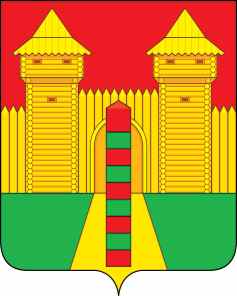 АДМИНИСТРАЦИЯ  МУНИЦИПАЛЬНОГО  ОБРАЗОВАНИЯ«ШУМЯЧСКИЙ  РАЙОН» СМОЛЕНСКОЙ  ОБЛАСТИРАСПОРЯЖЕНИЕот  08.02.2021г.  № 31-р         п. ШумячиВнести в распоряжение Главы муниципального образования «Шумячский район» Смоленской области от 17.09.2007 № 141-р «Об утверждении актов передачи имущества, находящегося в собственности муниципального образования «Шумячский район» Смоленской области в собственность муниципального образования Шумячское городское поселение и сельских поселений Шумячского района Смоленской области» (в редакции распоряжений Администрации муниципального образования «Шумячский район» Смоленской области от 29.12.2017 № 378-р, от 13.06.2018г. № 179-р) следующие изменения:В Разделе II. «Объекты инженерной инфраструктуры и иное имущество» Перечня имущества муниципального унитарного предприятия «Шумячское районное производственное объединение жилищно-коммунального хозяйства», передаваемого Шумячским районом Смоленской области в собственность муниципального образования Шумячское городское поселение:позицию 62 изложить в следующей редакции:позицию 72 изложить в следующей редакции:дополнить позицией 73 следующего содержания:О внесении изменений в распоряжение Главы муниципального образования «Шумячский район» Смоленской области от 17.09.2007 № 141-р 62.Центральный парк, площадь 15 319 кв. мРоссийская Федерация, Смоленская область, Шумячский район, Шумячское городское поселение, п. Шумячи, ул. Заводская72.Парк, площадь 5 226 кв. мРоссийская Федерация, Смоленская область, Шумячский район, Шумячское городское поселение, п. Шумячи, ул. Советская73.Зеленые насаждения, площадь 4 445кв. м.Российская Федерация, Смоленская область, Шумячский район, Шумячское городское поселение, п. ШумячиГлава муниципального образования «Шумячский район» Смоленской областиА.Н. Васильев